Муниципальное бюджетное общеобразовательное учреждениеБурмакинская средняя общеобразовательная школа № 1«Формирование навыков смыслового чтения у младших школьников на уроках технологии»Подготовила:Гридюшко С.И.учитель начальных классов..Читать – это еще ничего не значит;
что читать и как понимать – вот в чем главное дело.К.Д.УшинскийВ современном обществе умение школьников читать не может сводиться лишь к овладению техникой чтения. Чтение - это постоянно развивающаяся совокупность знаний, навыков и умений, т.е. такое качество человека, которое должно совершенствоваться на протяжении всей его жизни в разных ситуациях деятельности и общения.Без чтения нет учения. Уметь учиться – это уметь, пользуясь учебниками, дополнительной литературой и другими видами информации, самостоятельно добывать и использовать новые знания. Это станет возможным, если на каждом уроке дети будут овладевать важнейшим метапредметным универсальным учебным действием - смысловым чтением.Смысловое чтение – это такое качество чтения, при котором достигается понимание информационной, смысловой и идейной сторон прочитанного. Цель смыслового чтения - максимально точно и полно понять содержание текста, уловить все детали и практически осмыслить извлеченную информацию. Когда ребенок владеет смысловым чтением, то у него развивается устная речь и, как следующая важная ступень развития, речь письменнаяВ процессе обучения смысловому чтению младшие школьники должны научиться тексты:• понимать;• анализировать;• сравнивать;• видоизменять;• генерировать (создавать тексты под свои цели и задачи)Важность обучения смысловому чтению носит «метапредметный» характер и относится к универсальным учебным действиямСама технология продуктивного чтения включает в себя 3 этапа работы с текстом:1. Работа с текстом до чтения (антиципация, постановка целей урока с учетом общей (учебной, мотивационной, эмоциональной, психологической) готовности учащихся к работе).Цель: развитие важнейшего читательского умения, антиципация, то есть умение предполагать, прогнозировать содержание текста по заглавию, фамилии автора, иллюстрации.Главная задача педагога: вызвать у ребёнка желание, мотивацию прочитать книгу, текст и т.д.2. Работа с текстом во время чтения (первичное чтение текста, использование приёма "активный читатель", перечитывание текста, беседа по содержанию в целом).Цель: понимание текста и создание его читательской интерпретации (истолкования, оценки).Главная задача педагога: обеспечить полноценное восприятие текста всеми доступными средствами.3. Работа с текстом после чтения (концептуальная (смысловая) беседа по тексту; знакомство с писателем; работа с заглавием, иллюстрациями; творческие задания, опирающиеся на какую-либо сферу читательской деятельности учащихся), тестовые задания, контрольно-измерительные материалы.Цель: корректировка читательской интерпретации в соответствии с авторским замыслом.Главная задача педагога: обеспечить углубление восприятия и понимания текста.Методы и приемы формирования смыслового чтения на уроках технологии. (Все приёмы)Как уже было сказано, что методических приемов очень много , их можно использовать на любом уроке. Я продемонстрирую несколько из них, которые используются мною на уроках технологии.Приём  «Верные и неверные утверждения»  (в группах, парах)Цель: понимать информацию, содержащуюся в тексте, сравнивать и противопоставлять заключённую в тексте информацию разного характера, критически оценивать степень достоверности содержащейся в тексте информации
 Универсальный прием, способствующий актуализации знаний учащихся и активизации мыслительной деятельности. Данный прием дает возможность быстро включить детей в мыслительную деятельность и логично перейти к изучению темы урока. Стратегия формирует умение оценивать ситуацию или факты, умение анализировать информацию, умение отражать свое мнение. Детям предлагается выразить свое отношение к ряду утверждений по правилу: верно – «+»,  не верно – «-».При изучении темы «Матрёшка» информация на стр 30 малоёмкая, поэтому предлагаю ребятам работу с текстом по карточке, на которой содержится подробная информация, доступная данному возрасту. После прочтения использую этот приёмОбраз матрёшки – образ девушек и женщин -Матрёшка пришла к нам из Японии +Матрёшка вмещает по 10 дочек.-Она изготавливается из дерева +Дерево должно быть срублено летом. – мало сокаСрок сушки дерева 2-3 года +Приём «Тонкие» и « толстые» вопросы (групповая работа) Цель: сформировать умение самостоятельно работать с текстом, понимать информацию, содержащуюся в тексте, овладеть приёмом постановки вопросов к тексту.«Тонкие» вопросы – вопросы, требующие простого, односложного ответа; «толстые» вопросы – вопросы,  требующие подробного,  развёрнутого ответа. Стратегия позволяет формировать умение формулировать вопросы и умение соотносить понятия. После изучения темы учащимся предлагается сформулировать по три «тонких» и три «толстых» вопроса, связанных с пройденным материалом. Затем они опрашивают друг друга, используя таблицы «толстых» и «тонких» вопросов.   Приём «Составление технологической карты»
Тема: «Домашние птицы. Работа с природными материалами. Мозаики. Изделие: композиция «Курочка из крупы» 2 классЦель: сформировать умение вдумчиво читать, преобразовывать текстовую информацию с учётом её дальнейшего использования.ИнструментыНожницы, клей (или пластилин), кисть для работы с клеем, тряпочка, скрепки.Техника выполненияМозаика.Методы разметкиРазметка шаблона при помощи копировальной бумаги на картоне.Способы украшенияАппликация.Приём «Инсерт» Цель : развитие аналитического мышления, посредством маркировки текста значками по мере его чтения.Прием «Инсерт» – это маркировка текста по мере его чтения. Применяется для стимулирования более внимательного чтения. Чтение превращается в увлекательное путешествие. Читая, ученик делает пометки в тексте: V – уже знал; + – новое; – – думал иначе; ? – не понял, есть вопросы.2. Читая, второй раз, заполняют таблицу, систематизируя материал.Уже знал (V) Узнал новое (+) Думал иначе  (–) Есть вопросы (?)Записи делают краткие, ключевые слова, фразы. Заполнив таблицу, учащиеся будут иметь  мини-конспект. После заполнения учащимися таблицы обобщаем результаты работы в режиме беседы. Если у обучающихся возникли вопросы, то отвечаю на них, предварительно выяснив не может ли кто-то из обучающихся ответить на возникший вопрос. Этот приём способствует развитию  умения классифицировать, систематизировать поступающую информацию, выделять новое.При изучении темы «Народный костюм. Изделие «Русская красавица», распечатываю текст на карточки, после каждого предложения ставятся скобки, в которые дети ставят условные знаки или заполняют таблицу.( много незнакомых слов)Приём Кластер «Ассоциативный куст». Цель: Научить структурировать информацию, находить связь между отдельными элементамиКластеры используются для структуризации и систематизации материала. Кластер – способ графической организации учебного материала, суть которой заключается в том, что в середине листа записывается или зарисовывается основное слово (идея, тема), а по сторонам от него фиксируются идеи (слова, рисунки),  с ним связанные. Наполняют эти ключевые понятия, выражения, формулы необходимой информацией.Я даю ключевое слово. В нашем случае это проект по теме «Убранство избы» назовите все возможные ассоциации с этим словом, используя информацию из учебника со стр. 53(Печь, коврик, скамья, стул)А сейчас посмотрите на рисунок стр. 52 и дополните ряд ассоциаций со словом печь. (печник, шесток, лежало, устье)Приём «Восстанови текст» на уроке «Технологии» в 3 классе. Тема «Архитектура. Изделие «Дом»». Задание выполняется в рабочей тетради самостоятельно. Проверяется умение находить и использовать нужную информацию, представленную на чертеже и условных обозначениях.На с. 17 учебника прочитайте чертеж. Определите, что на нем изображено, масштаб, название, размер деталей, материал, последовательность сборки изделия. Вставьте пропущенные слова, закончите предложения, в пустых окошках нарисуйте линии.На чертеже изображена_______________________________________________.Масштаб изделия на чертеже______________________________.Развертка коробочки состоит из деталей:_____________________________________________________ - шт._____________________________________________________ - шт._____________________________________________________ - шт.Длина деталей________________________________________ - мм________________________________________ - мм_______________________________________ - ммШирина деталей______________________________________ - мм______________________________________ - мм_______________________________________- ммМатериал для работ_______________________________________________________.Линии на чертеже и их назначение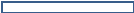 Основная линия видимого контура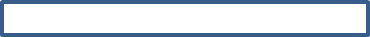 Осевая линияВспомогательная линия для выполнения эскизов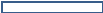 Линия сгибаЛиния невидимого контурМесто намазывания клеемПорядок сборки записывают в виде словесного плана, используя слайдовый план в учебнике.Приём «Синквейн» 
Развивает умение учащихся   выделять    ключевые   понятия в прочитанном, главные идеи, синтезировать полученные знания  и проявлять творческие способности. Структура синквейна:
Существительное (тема). Два прилагательных (описание). Три глагола (действие). Фраза из четырех слов  (описание). Существительное (перефразировка темы).Итак, использование этих и других приёмов помогает нам:-научить детей ориентироваться в содержании текста и понимать его целостный смысл;-находить в тексте требуемую информацию;-выделять не только главную, но и второстепенную информацию;-читать внимательно и вдумчиво.Слова К. Ушинского как никогда актуальны в наши дни, в период, когда необходимо сформировать метапредметные умения учеников. Чтение является основным умением, необходимым для дальнейшего успешного обучения.Читать - это ещё ничего не значит,что читать и как понимать прочитанное –вот в чём главное дело.К.Д. Ушинский-